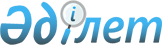 О внесении изменений в решение Жанааркинского районного маслихата от 1 марта 2021 года № 3/30 "Об утверждении Правил оказания социальной помощи, установления размеров и определения перечня отдельных категорий нуждающихся граждан Жанааркинского района"
					
			Утративший силу
			
			
		
					Решение Жанааркинского районного маслихата области Ұлытау от 28 июля 2022 года № 28/189. Зарегистрировано в Министерстве юстиции Республики Казахстан 3 августа 2022 года № 29004. Утратило силу решением Жанааркинского районного маслихата области Ұлытау от 20 февраля 2024 года № 14/91
      Сноска. Утратило силу решением Жанааркинского районного маслихата области Ұлытау от 20.02.2024 № 14/91 (вводится в действие по истечении десяти календарных дней после дня его первого официального опубликования).
      Жанааркинский районный маслихат РЕШИЛ:
      1. Внести в решение Жанааркинского районного маслихата "Об утверждении Правил оказания социальной помощи, установления размеров и определения перечня отдельных категорий нуждающихся граждан Жанааркинского района" от 1 марта 2021 года № 3/30 (зарегистрировано в Реестре государственной регистрации нормативных правовых актов под №6242) следующие изменения:
      в Правилах оказания социальной помощи, установления размеров и определения перечня отдельных категорий нуждающихся граждан Жанааркинского района, утвержденных указанным решением:
      в подпункты 3), 9) пункта 3 изложить в новой редакции:
      "3) специальная комиссия – комиссия, создаваемая решением акима Жанааркинского района, по рассмотрению заявления лица (семьи), претендующего на оказание социальной помощи в связи с наступлением трудной жизненной ситуации;
      9) уполномоченный орган – государственное учреждение "Отдел занятости и социальных программ Жанааркинского района.";
      пункт 5 изложить в новой редакции:
      "5. Лицам, указанным в статье 16 Закона Республики Казахстан "О социальной защите лиц с инвалидностью в Республике Казахстан" и в подпункте 2) статьи 10, в подпункте 2) статьи 11, в подпункте 2) статьи 12, в подпункте 2) статьи 13 Закона Республики Казахстан "О ветеранах", социальная помощь оказывается в порядке, предусмотренном настоящими Правилами.";
      пункт 7 изложить в новой редакции:
      "7. Перечень памятных дат и праздничных дней для оказания социальной помощи:
      1) 15 февраля - День вывода ограниченного контингента советских войск из Демократической Республики Афганистан;
      2) 8 марта - Международный женский день;
      3) 7 мая - День защитника Отечества Республики Казахстан;
      4) 9 мая - День Победы;
      5) 6 июля - День Столицы;
      6) 30 августа - День Конституции Республики Казахстан;
      7) 1 октября - День пожилых людей;
      8) 16 декабря - День Независимости Республики Казахстан.";
      пункт 9 изложить в новой редакции:
      "9. Единовременная социальная помощь к памятным датам и праздничным дням оказывается следующим категориям нуждающихся граждан:
      1) ко Дню вывода ограниченного контингента советских войск из Демократической Республики Афганистан - 15 февраля:
      ветеранам боевых действий на территории других государств, а именно:
      военнообязанным, призывавшимся на учебные сборы и направлявшимся в Афганистан в период ведения боевых действий, в размере 150 000 (сто пятьдесят) тысячи тенге;
      военнослужащим автомобильных батальонов, направлявшимся в Афганистан для доставки грузов в эту страну в период ведения боевых действий, в размере 150 000 (сто пятьдесят) тысячи тенге;
      военнослужащим летного состава, совершавшим вылеты на боевые задания в Афганистан с территории бывшего Союза ССР в размере 150 000 (сто пятьдесят) тысячи тенге;
      рабочим и служащим, обслуживавшим советский воинский контингент в Афганистане, получившим ранения, контузии или увечья либо награжденным орденами и медалями бывшего Союза ССР за участие в обеспечении боевых действий, в размере 150 000 (сто пятьдесят) тысячи тенге.
      2) ко Дню Международного женского дня - 8 марта:
      многодетным матерям, награжденным подвесками "Алтын алқа", "Күмісалқа" или получившим ранее звание "Мать-героиня", в размере 10 000 (десять) тысячи тенге.
      3) ко Дню защитника Отечества –7 мая:
      военнослужащим Советской Армии, Военно-Морского Флота, Комитета государственной безопасности, лицам начальствующего и рядового состава Министерства внутренних дел бывшего Союза ССР (включая военных специалистов и советников), которые в соответствии с решениями правительственных органов бывшего Союза ССР принимали участие в боевых действиях на территории других государств, в размере 150 000 (сто пятьдесят) тысячи тенге;
      военнослужащим, которым инвалидность установлена вследствие ранения, контузии, увечья, полученных при защите бывшего Союза ССР, исполнении иных обязанностей воинской службы в другие периоды, или вследствие заболевания, связанного с пребыванием на фронте, а также при прохождении воинской службы в Афганистане или других государствах, в которых велись боевые действия, в размере 150 000 (сто пятьдесят) тысячи тенге;
      военнослужащим Республики Казахстан, выполнявшим задачи согласно межгосударственным договорам и соглашениям по усилению охраны границы Содружества Независимых Государств на таджикско-афганском участке в период с сентября 1992 года по февраль 2001 года, в размере 150 000 (сто пятьдесят) тысячи тенге;
      военнослужащим Республики Казахстан, принимавшим участие в качестве миротворцев в международной миротворческой операции в Ираке в период с августа 2003 года по октябрь 2008 года, в размере 150 000 (сто пятьдесят) тысячи тенге;
      военнослужащим, а также лицам начальствующего и рядового состава органов внутренних дел и государственной безопасности бывшего Союза ССР, принимавшим участие в урегулировании межэтнического конфликта в Нагорном Карабахе в период с 1986 по 1991 годы, в размере 150 000 (сто пятьдесят) тысячи тенге;
      лицам, принимавшим участие в ликвидации последствий катастрофы на Чернобыльской атомной электростанции в 1986-1987 годах, других радиационных катастроф и аварий на обьектах гражданского или военного назначения, а также участвовашие непосредственно в ядерных испытаниях, в размере 150 000 (сто пятьдесят) тысячи тенге;
      лицам, которым инвалидность установлена вследствие катастрофы на Чернобыльской атомной электростанции и других радиационных катастроф и аварий на объектах гражданского или военного назначения, ядерных испытаний, и их дети, инвалидность которых генетически связана с радиационным облучением одного из родителей, в размере 150 000 (сто пятьдесят) тысячи тенге;
      семьям военнослужащих, погибших (умерших) при прохождении воинской службы в мирное время, в размере 10 (десять) тысячи тенге;
      4) ко Дню Победы - 9 мая:
      участникам Великой Отечественной войны, а именно военнослужащим, проходившим службу в воинских частях, штабах и учреждениях, входивших в состав действующей армии и флота в период Великой Отечественной войны, а также во время других боевых операций по защите бывшего Союза ССР, партизанам и подпольщикам Великой Отечественной войны, в размере 150 000 (сто пятьдесят) тысячи тенге;
      лицам с инвалидностью вследствие ранения, контузии, увечья или заболевания, полученных в период Великой Отечественной войны, а именно военнослужащим действующей армии и флота, партизанам и подпольщикам Великой Отечественной войны, а также рабочии и служащии, которым инвалидность установлена вследствие ранения, контузии, увечья или заболевания, полученных в период Великой Отечественной войны на фронте, в районе военных действий, на прифронтовых участках железных дорог, сооружениях оборонительных рубежей, военно-морских баз и аэродромов, в размере 150 000 (сто пятьдесят) тысячи тенге;
      военнослужащим, а также лицам начальствующего и рядового состава органов внутренних дел и государственной безопасности бывшего Союза ССР, проходившим в период Великой Отечественной войны службу в городах, участие в обороне которых засчитывалось до 1 января 1998 года в выслугу лет для назначения пенсии на льготных условиях, установленных для военнослужащих частей действующей армии, в размере 150 000 (сто пятьдесят) тысячи тенге;
      лицам начальствующего и рядового состава органов государственной безопасности бывшего Союза ССР и органов внутренних дел, которым инвалидность установлена вследствие ранения, контузии, увечья, полученных при исполнении служебных обязанностей, либо вследствие заболевания, связанного с пребыванием на фронте или выполнением служебных обязанностей в государствах, в которых велись боевые действия, в размере 150 000 (сто пятьдесят) тысячи тенге;
      лицам вольнонаемного состава Советской Армии, Военно-Морского Флота, войск и органов внутренних дел и государственной безопасности бывшего Союза ССР, занимавшим штатные должности в воинских частях, штабах, учреждениях, входивших в состав действующей армии в период Великой Отечественной войны, либо находившиеся в соответствующие периоды в городах, участие в обороне которых засчитывалось до 1 января 1998 года в выслугу лет для назначения пенсии на льготных условиях, установленных для военнослужащих частей действующей армии, в размере 150 000 (сто пятьдесят) тысячи тенге;
      супруге (супругу) умершего лица с инвалидностью вследствие ранения, контузии, увечья или заболевания, полученных в период Великой Отечественной войны, или лицу, приравненного по льготам к лицам с инвалидностью вследствие ранения, контузии, увечья или заболевания, полученных в период Великой Отечественной войны, а также супруге (супругу) умершего участника Великой Отечественной войны, партизана, подпольщика, гражданина, награжденного медалью "За оборону Ленинграда" или знаком "Жителю блокадного Ленинграда", признававшихся лицами с инвалидностью в результате общего заболевания, трудового увечья и других причин (за исключением противоправных), которые не вступали в повторный брак, в размере 50 000 ( пятьдесят) тысячи тенге;
      Героям Социалистического Труда, кавалерам ордена Трудовой Славы трех степеней, в размере 50 000 (пятьдесят) тысячи тенге;
      лицам, удостоенным званий "Қазақстанның Еңбек Ері", "Халық қаһарманы", в размере 50 000 (пятьдесят) тысячи тенге;
      лицам, награжденным орденами и медалями бывшего Союза ССР за самоотверженный труд и безупречную воинскую службу в тылу в годы Великой Отечественной войны, в размере 50 000 (пятьдесят) тысячи тенге;
      лицам, проработавшим, (прослужившим) не менее шести месяцев с 22 июня 1941 года по 9 мая 1945 года и не награжденным орденами и медалями бывшего Союза ССР за самоотверженный труд и безупречную воинскую службу в тылу в годы Великой Отечественной войны, в размере 50 000 (пятьдесят) тысячи тенге.
      5) ко Дню Столицы - 6 июля:
      многодетным семьям, на возмещение затрат родительских взносов оплачиваемых для питания детей воспитывающихся в детских садах Жанааркинского района, в размере 50% от суммы;
      лицам, проработавшим, (прослужившим) не менее шести месяцев с 22 июня 1941 года по 9 мая 1945 года и не награжденным орденами и медалями бывшего Союза ССР за самоотверженный труд и безупречную воинскую службу в тылу в годы Великой Отечественной войны, в размере 50 000 (пятьдесят) тысячи тенге;
      супруге (супругу) умершего лица с инвалидностью вследствие ранения, контузии, увечья или заболевания, полученных в период Великой Отечественной войны, или лица, приравненного по льготам к лицам с инвалидностью вследствие ранения, контузии, увечья или заболевания, полученных в период Великой Отечественной войны, а также супруге (супругу) умершего участника Великой Отечественной войны, партизана, подпольщика, гражданина, награжденного медалью "За оборону Ленинграда" или знаком "Жителю блокадного Ленинграда", признававшихся лицами с инвалидностью в результате общего заболевания, трудового увечья и других причин (за исключением противоправных), которые не вступали в повторный брак, в размере 50 000 (пятьдесят) тысячи тенге.
      6) ко Дню Конституции Республики Казахстан - 30 августа:
      лицам с инвалидностью I, II, III групп от общего заболевания и детям с инвалидностью до семи лет, с семи до восемнадцати лет I, II, III групп, в размере 10 000 (десять) тысячи тенге.
      7) ко Дню пожилых людей - 1 октября:
      пенсионерам 70 лет и старше, в размере 10 000 (десять) тысячи тенге.
      8) ко Дню Независимости - 16 декабря:
      лицам, принимавшим участие в событиях 17-18 декабря 1986 года в Казахстане, реабилитированным в порядке, установленном Законом Республики Казахстан "О реабилитации жертв массовых политических репрессий", в размере 150 000 (сто пятьдесят) тысячи тенге;
      многодетным семьям, на возмещение затрат родительских взносов оплачиваемых для питания детей воспитывающихся в детских садах Жанааркинского района, в размере 50% от суммы.
      Социальная помощь при наступлении трудной жизненной ситуации оказывается единовременно следующим категориям нуждающихся граждан:
      1) освобожденным из мест лишения свободы и находящимся на учете службы пробации с учетом среднедушевого дохода лица (семьи), не превышающего порога однократного размера прожиточного минимума, в размере 20 месячных расчетных показателей;
      2) гражданам (семьям), пострадавшим вследствие стихийного бедствия или пожара по месту возникновения стихийного бедствия или пожара, в течении шести месяцев с момента наступления данной ситуации, без учета среднедушевого дохода, в размере 55 месячных расчетных показателей;
      3) лицам (семьям), находящимся в трудной жизненной ситуации, в том числе ограничение жизнедеятельности вследствие социально значимых заболеваний после стационарного лечения с заболеванием туберкулез, а также лицам, состоящим на диспансерном учете с злокачественным новообразованием, выплачивается единовременно без учета среднедушевого дохода, в размере 30 месячных расчетных показателей;
      в связи с тяжелым материальным положением по заявлению граждан, единовременная выплата с учетом среднедушевого дохода, не превышающего порога в однократном отношении к прожиточному минимуму, в размере 20 месячных расчетных показателей;
      родителям или иным законным представителям инфицированных детей, вызванных вирусом иммунодефицита человека, состоящих на диспансерном учете, социальная помощь выплачивается ежемесячно без учета среднедушевого дохода в 2 (двух) кратном размере величины прожиточного минимума, установленного Законом о республиканском бюджете на соответствующий финансовый год.".
      2. Настоящее решение вводится в действие по истечении десяти календарных дней после дня его первого официального опубликования.
					© 2012. РГП на ПХВ «Институт законодательства и правовой информации Республики Казахстан» Министерства юстиции Республики Казахстан
				
      Секретарь Жанааркинского районного маслихата 

О. Уалиев
